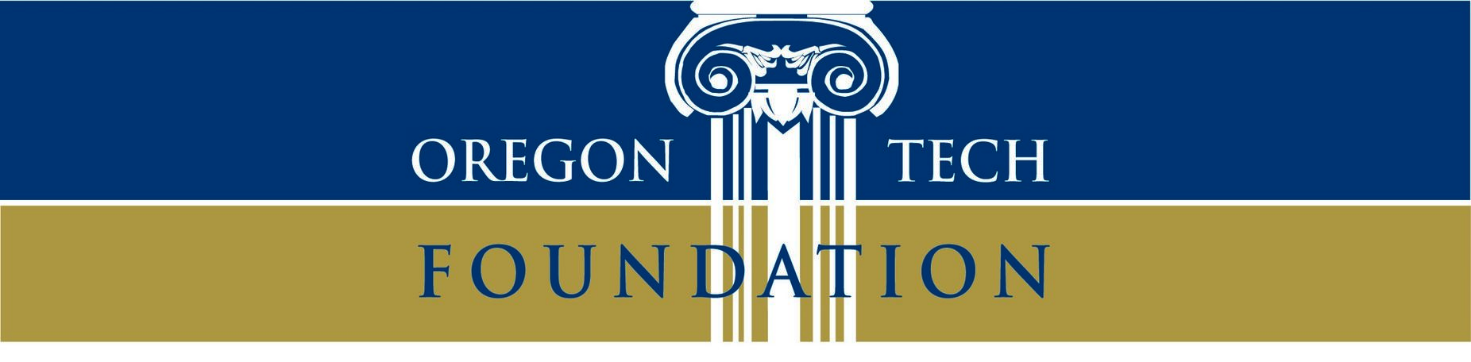 Strategic Plan:  In the next five years (2023-2028), the Oregon Institute of Technology Foundation Board (“Foundation”) will be guided by this Strategic Plan, adopted in principle in June 2023.  Direction:  The Foundation will strive to support Oregon Institute of Technology’s (OIT) vision to become Industry’s University and to advance our exclusive designation as Oregon’s Polytechnic University, which was awarded to OIT by the Oregon State Legislature in 2022.Mission:  The Foundation’s mission is to provide an array of resources to support OIT in providing an enriching student-life experience and an education that its graduates highly value.  Goals of the Strategic Plan:  Pillar 1:  Financial Growth and Strength  Protect and increase the Foundation’s current endowment that primarily funds scholarships.Increase general purpose funds available to support capital projects and OIT initiatives.Expand and diversify the donor base geographically and into industry.Expand industry connections (both financial and non-financial opportunities). Continue to manage legal exposure and risk.Identify items to include in a comprehensive capital campaign and conduct a feasibility study to identify items that will garner donor interest and support. Conduct a comprehensive capital campaign to raise funding on behalf of Oregon Tech.  Pillar 2:  Scholars, Faculty and StaffProvide funds that enable OIT to recruit and retain top-of-class scholars from prior to arriving as a freshman at OIT through graduation from OIT to include:Elevate the experiences and successes students have while attending OIT.Increasing the number and value of scholarship awards.Supporting student participation in projects, outreach, and competitions to expand the public’s awareness of OIT and the caliber of students who attend OIT. Expand and strengthen contacts with industries that engage students as interns, provide project opportunities, and offer employment to OIT graduates. Provide funds that enable OIT to recruit and retain faculty to meet industry’s employment needs and changing technology to include: Support faculty participation in national-level research projects and conferences.Make funds available to faculty for student/industry projects.Recognize faculty members for achievement specified by OIT.Establish one or more endowed chairs and/or professorships via industry sponsorship and/or endowed funding. Pillar 3:  Foundation Board and DirectorsCoordinate, prioritize, and enable efforts of directors:Assign and recruit directors motivated to accomplish specific tasks identified in this Strategic Plan and in the comprehensive capital campaign.Implement a system to measure progress toward achieving tasks. Seek diversity in recruiting directors, including geography, industry, ethnicity, age, and gender.  Intensify efforts to renew and strengthen Foundation board directors’ connections with students, faculty, alumni, athletics, and the Board of Trustees.Establish a dedicated sub-committee of the Board to focus on extending OIT’s acquaintances with industries that are key to OIT’s mission. Board members to assist in recruiting students by presenting OIT info to high schools and other institutions. Develop a protocol instructing board members how to contact and follow up on a potential industry contact.Pillar 4:  Establishing OIT as Industry’s Polytechnic UniversitySupport the administration in building OIT’s “brand” as Industry’s Polytechnic University.  Support programs, projects, and people that lead to university-industry collaboration (i.e., research, funding, on-site continuing education, symposium presentations, entrepreneurship, public/private partnerships, MECOP, internships, and externships). Seek relationships that increase the quantity and quality of opportunities and outcomes for faculty and students while maintaining the capacity to adjust to and meet changing societal, economic, and industrial demands.